Appendix 2. Danish version of the ‘Young Spine Questionnaire’Navn______________________________  Klasse________________Dette spørgeskema handler om ryggen og nakken. Du må kun sætte ét kryds ved hvert spørgsmål. Hvis ingen af svarene passer helt på dig, så sæt kryds ved det, der passer bedst.Navn______________________________  Klasse________________Dette spørgeskema handler om ryggen og nakken. Du må kun sætte ét kryds ved hvert spørgsmål. Hvis ingen af svarene passer helt på dig, så sæt kryds ved det, der passer bedst.Navn______________________________  Klasse________________Dette spørgeskema handler om ryggen og nakken. Du må kun sætte ét kryds ved hvert spørgsmål. Hvis ingen af svarene passer helt på dig, så sæt kryds ved det, der passer bedst.Navn______________________________  Klasse________________Dette spørgeskema handler om ryggen og nakken. Du må kun sætte ét kryds ved hvert spørgsmål. Hvis ingen af svarene passer helt på dig, så sæt kryds ved det, der passer bedst.Navn______________________________  Klasse________________Dette spørgeskema handler om ryggen og nakken. Du må kun sætte ét kryds ved hvert spørgsmål. Hvis ingen af svarene passer helt på dig, så sæt kryds ved det, der passer bedst.Navn______________________________  Klasse________________Dette spørgeskema handler om ryggen og nakken. Du må kun sætte ét kryds ved hvert spørgsmål. Hvis ingen af svarene passer helt på dig, så sæt kryds ved det, der passer bedst.Navn______________________________  Klasse________________Dette spørgeskema handler om ryggen og nakken. Du må kun sætte ét kryds ved hvert spørgsmål. Hvis ingen af svarene passer helt på dig, så sæt kryds ved det, der passer bedst.Navn______________________________  Klasse________________Dette spørgeskema handler om ryggen og nakken. Du må kun sætte ét kryds ved hvert spørgsmål. Hvis ingen af svarene passer helt på dig, så sæt kryds ved det, der passer bedst.Navn______________________________  Klasse________________Dette spørgeskema handler om ryggen og nakken. Du må kun sætte ét kryds ved hvert spørgsmål. Hvis ingen af svarene passer helt på dig, så sæt kryds ved det, der passer bedst.1. Nakken sidder som vist på billedet1. Nakken sidder som vist på billedet1. Nakken sidder som vist på billedet1. Nakken sidder som vist på billedet1. Nakken sidder som vist på billedet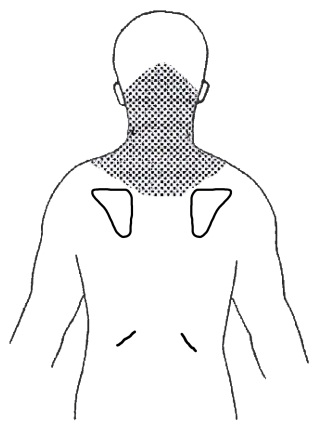    Person set bagfra   Person set bagfra   Person set bagfra   Person set bagfra1a. 	Har du haft ondt i nakken?1a. 	Har du haft ondt i nakken?1a. 	Har du haft ondt i nakken?1a. 	Har du haft ondt i nakken?1a. 	Har du haft ondt i nakken? Ofte En gang imellem En eller to gange Aldrig Ofte En gang imellem En eller to gange Aldrig Ofte En gang imellem En eller to gange Aldrig Ofte En gang imellem En eller to gange Aldrig Ofte En gang imellem En eller to gange Aldrig Ofte En gang imellem En eller to gange Aldrig Ofte En gang imellem En eller to gange Aldrig Ofte En gang imellem En eller to gange Aldrig Ofte En gang imellem En eller to gange Aldrig Ofte En gang imellem En eller to gange Aldrig Ofte En gang imellem En eller to gange Aldrig Ofte En gang imellem En eller to gange Aldrig1b. 	Har du haft ondt i nakken den sidste uge?1b. 	Har du haft ondt i nakken den sidste uge?1b. 	Har du haft ondt i nakken den sidste uge?1b. 	Har du haft ondt i nakken den sidste uge?1b. 	Har du haft ondt i nakken den sidste uge? Ja Nej Ja Nej Ja Nej Ja Nej Ja Nej Ja Nej Ja Nej Ja Nej1c. 	Har du ondt i nakken i dag?1c. 	Har du ondt i nakken i dag?1c. 	Har du ondt i nakken i dag?1c. 	Har du ondt i nakken i dag?1c. 	Har du ondt i nakken i dag? Ja Nej Ja Nej Ja Nej Ja Nej Ja Nej Ja Nej Ja Nej Ja NejAnsigterne nedenfor viser hvor meget noget kan gøre ondt. Smerten stiger fra ”ikke ondt” til ”rigtig meget ondt”.Ansigterne nedenfor viser hvor meget noget kan gøre ondt. Smerten stiger fra ”ikke ondt” til ”rigtig meget ondt”.Ansigterne nedenfor viser hvor meget noget kan gøre ondt. Smerten stiger fra ”ikke ondt” til ”rigtig meget ondt”.Ansigterne nedenfor viser hvor meget noget kan gøre ondt. Smerten stiger fra ”ikke ondt” til ”rigtig meget ondt”.Ansigterne nedenfor viser hvor meget noget kan gøre ondt. Smerten stiger fra ”ikke ondt” til ”rigtig meget ondt”.Ansigterne nedenfor viser hvor meget noget kan gøre ondt. Smerten stiger fra ”ikke ondt” til ”rigtig meget ondt”.Ansigterne nedenfor viser hvor meget noget kan gøre ondt. Smerten stiger fra ”ikke ondt” til ”rigtig meget ondt”.Ansigterne nedenfor viser hvor meget noget kan gøre ondt. Smerten stiger fra ”ikke ondt” til ”rigtig meget ondt”.Ansigterne nedenfor viser hvor meget noget kan gøre ondt. Smerten stiger fra ”ikke ondt” til ”rigtig meget ondt”.1d.	Sæt kryds over det ansigt, der viser hvor ondt du havde i nakken, da det var værst1d.	Sæt kryds over det ansigt, der viser hvor ondt du havde i nakken, da det var værst1d.	Sæt kryds over det ansigt, der viser hvor ondt du havde i nakken, da det var værst1d.	Sæt kryds over det ansigt, der viser hvor ondt du havde i nakken, da det var værst1d.	Sæt kryds over det ansigt, der viser hvor ondt du havde i nakken, da det var værst1d.	Sæt kryds over det ansigt, der viser hvor ondt du havde i nakken, da det var værst1d.	Sæt kryds over det ansigt, der viser hvor ondt du havde i nakken, da det var værst1d.	Sæt kryds over det ansigt, der viser hvor ondt du havde i nakken, da det var værst1d.	Sæt kryds over det ansigt, der viser hvor ondt du havde i nakken, da det var værstIkke ondtRigtig meget ondt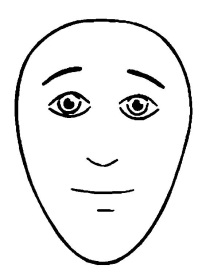 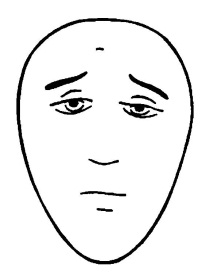 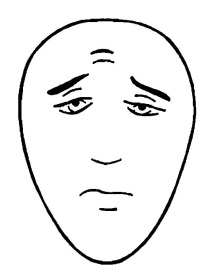 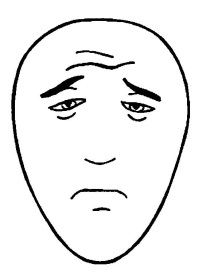 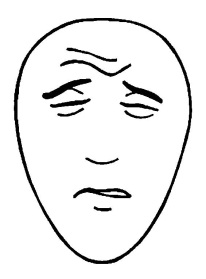 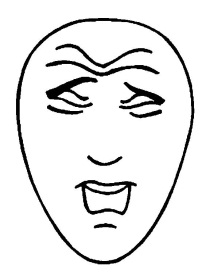 2. Midt på ryggen er som vist på billedet2. Midt på ryggen er som vist på billedet2. Midt på ryggen er som vist på billedet2. Midt på ryggen er som vist på billedet2. Midt på ryggen er som vist på billedet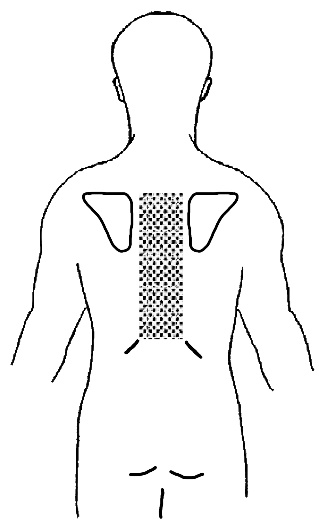     Person set bagfra    Person set bagfra    Person set bagfra    Person set bagfra    Person set bagfra2a. 	Har du haft ondt midt på ryggen?2a. 	Har du haft ondt midt på ryggen?2a. 	Har du haft ondt midt på ryggen?2a. 	Har du haft ondt midt på ryggen?2a. 	Har du haft ondt midt på ryggen?2a. 	Har du haft ondt midt på ryggen? Ofte En gang imellem En eller to gange Aldrig Ofte En gang imellem En eller to gange Aldrig Ofte En gang imellem En eller to gange Aldrig Ofte En gang imellem En eller to gange Aldrig Ofte En gang imellem En eller to gange Aldrig Ofte En gang imellem En eller to gange Aldrig Ofte En gang imellem En eller to gange Aldrig Ofte En gang imellem En eller to gange Aldrig Ofte En gang imellem En eller to gange Aldrig Ofte En gang imellem En eller to gange Aldrig Ofte En gang imellem En eller to gange Aldrig Ofte En gang imellem En eller to gange Aldrig2b. 	Har du haft ondt midt på ryggen den sidste uge?2b. 	Har du haft ondt midt på ryggen den sidste uge?2b. 	Har du haft ondt midt på ryggen den sidste uge?2b. 	Har du haft ondt midt på ryggen den sidste uge?2b. 	Har du haft ondt midt på ryggen den sidste uge?2b. 	Har du haft ondt midt på ryggen den sidste uge? Ja Nej Ja Nej Ja Nej Ja Nej2c. 	Har du ondt midt på ryggen i dag?2c. 	Har du ondt midt på ryggen i dag?2c. 	Har du ondt midt på ryggen i dag?2c. 	Har du ondt midt på ryggen i dag?2c. 	Har du ondt midt på ryggen i dag?2c. 	Har du ondt midt på ryggen i dag? Ja Nej Ja Nej Ja Nej Ja Nej Ja Nej Ja Nej Ja Nej Ja Nej2d.	Sæt kryds over det ansigt, der viser hvor ondt du havde midt på ryggen, da det var værst?2d.	Sæt kryds over det ansigt, der viser hvor ondt du havde midt på ryggen, da det var værst?2d.	Sæt kryds over det ansigt, der viser hvor ondt du havde midt på ryggen, da det var værst?2d.	Sæt kryds over det ansigt, der viser hvor ondt du havde midt på ryggen, da det var værst?2d.	Sæt kryds over det ansigt, der viser hvor ondt du havde midt på ryggen, da det var værst?2d.	Sæt kryds over det ansigt, der viser hvor ondt du havde midt på ryggen, da det var værst?2d.	Sæt kryds over det ansigt, der viser hvor ondt du havde midt på ryggen, da det var værst?2d.	Sæt kryds over det ansigt, der viser hvor ondt du havde midt på ryggen, da det var værst?2d.	Sæt kryds over det ansigt, der viser hvor ondt du havde midt på ryggen, da det var værst?2d.	Sæt kryds over det ansigt, der viser hvor ondt du havde midt på ryggen, da det var værst?Ikke ondtRigtig meget ondt3. Lænden sidder som vist på billedet3. Lænden sidder som vist på billedet3. Lænden sidder som vist på billedet3. Lænden sidder som vist på billedet3. Lænden sidder som vist på billedet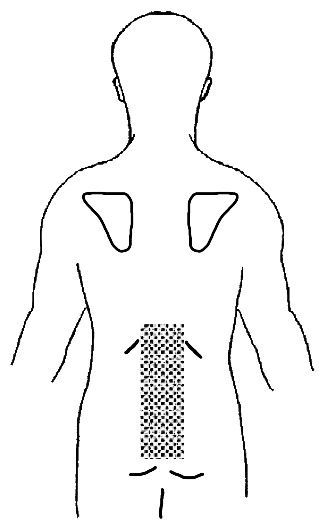     Person set bagfra    Person set bagfra    Person set bagfra    Person set bagfra3a. 	Har du haft ondt i lænden?3a. 	Har du haft ondt i lænden?3a. 	Har du haft ondt i lænden?3a. 	Har du haft ondt i lænden?3a. 	Har du haft ondt i lænden? Ofte En gang imellem En eller to gange Aldrig Ofte En gang imellem En eller to gange Aldrig Ofte En gang imellem En eller to gange Aldrig Ofte En gang imellem En eller to gange Aldrig Ofte En gang imellem En eller to gange Aldrig Ofte En gang imellem En eller to gange Aldrig Ofte En gang imellem En eller to gange Aldrig Ofte En gang imellem En eller to gange Aldrig Ofte En gang imellem En eller to gange Aldrig Ofte En gang imellem En eller to gange Aldrig Ofte En gang imellem En eller to gange Aldrig Ofte En gang imellem En eller to gange Aldrig3b. 	Har du haft ondt i lænden den sidste uge?3b. 	Har du haft ondt i lænden den sidste uge?3b. 	Har du haft ondt i lænden den sidste uge?3b. 	Har du haft ondt i lænden den sidste uge?3b. 	Har du haft ondt i lænden den sidste uge? Ja Nej Ja Nej Ja Nej Ja Nej Ja Nej Ja Nej Ja Nej Ja Nej3c. 	Har du ondt i lænden i dag?3c. 	Har du ondt i lænden i dag?3c. 	Har du ondt i lænden i dag?3c. 	Har du ondt i lænden i dag?3c. 	Har du ondt i lænden i dag? Ja Nej Ja Nej Ja Nej Ja Nej Ja Nej Ja Nej Ja Nej Ja Nej3d.	Sæt kryds over det ansigt, der viser hvor ondt du havde i lænden, da det var værst?3d.	Sæt kryds over det ansigt, der viser hvor ondt du havde i lænden, da det var værst?3d.	Sæt kryds over det ansigt, der viser hvor ondt du havde i lænden, da det var værst?3d.	Sæt kryds over det ansigt, der viser hvor ondt du havde i lænden, da det var værst?3d.	Sæt kryds over det ansigt, der viser hvor ondt du havde i lænden, da det var værst?3d.	Sæt kryds over det ansigt, der viser hvor ondt du havde i lænden, da det var værst?3d.	Sæt kryds over det ansigt, der viser hvor ondt du havde i lænden, da det var værst?3d.	Sæt kryds over det ansigt, der viser hvor ondt du havde i lænden, da det var værst?3d.	Sæt kryds over det ansigt, der viser hvor ondt du havde i lænden, da det var værst?Ikke ondtRigtig meget ondt4. Skole, fritid og behandling4a. 	Er du blevet hjemme fra skole på grund af ondt i ryg eller nakke?4a. 	Er du blevet hjemme fra skole på grund af ondt i ryg eller nakke? Ofte En gang imellem En eller to gange Aldrig Ofte En gang imellem En eller to gange Aldrig Ofte En gang imellem En eller to gange Aldrig Ofte En gang imellem En eller to gange Aldrig Ofte En gang imellem En eller to gange Aldrig Ofte En gang imellem En eller to gange Aldrig4b.	Har ondt i ryg eller nakke forhindret dig i at dyrke idræt?4b.	Har ondt i ryg eller nakke forhindret dig i at dyrke idræt? Ofte En gang imellem En eller to gange Aldrig Ofte En gang imellem En eller to gange Aldrig4c.	Har du været hos læge, kiropraktor eller fysioterapeut på grund af ondt i ryg eller nakke?4c.	Har du været hos læge, kiropraktor eller fysioterapeut på grund af ondt i ryg eller nakke? Ofte En gang imellem En eller to gange Aldrig Ofte En gang imellem En eller to gange Aldrig Ofte En gang imellem En eller to gange Aldrig Ofte En gang imellem En eller to gange Aldrig5. Familien5. Familien5a	Har din far (ham, du bor ved) nogensinde haft ondt i ryg eller nakke?5a	Har din far (ham, du bor ved) nogensinde haft ondt i ryg eller nakke? Ja Nej5b. 	Hvis han har, bliver han så hjemme fra arbejde?5b. 	Hvis han har, bliver han så hjemme fra arbejde? Ofte En gang imellem Aldrig Ofte En gang imellem Aldrig Ofte En gang imellem Aldrig Ofte En gang imellem Aldrig5c	Har din mor (hende, du bor ved) nogensinde ondt i ryg eller nakke?5c	Har din mor (hende, du bor ved) nogensinde ondt i ryg eller nakke? Ja Nej5d. 	Hvis hun har, bliver hun så hjemme fra arbejde?5d. 	Hvis hun har, bliver hun så hjemme fra arbejde? Ofte En gang imellem Aldrig Ofte En gang imellem Aldrig Ofte En gang imellem Aldrig Ofte En gang imellem Aldrig